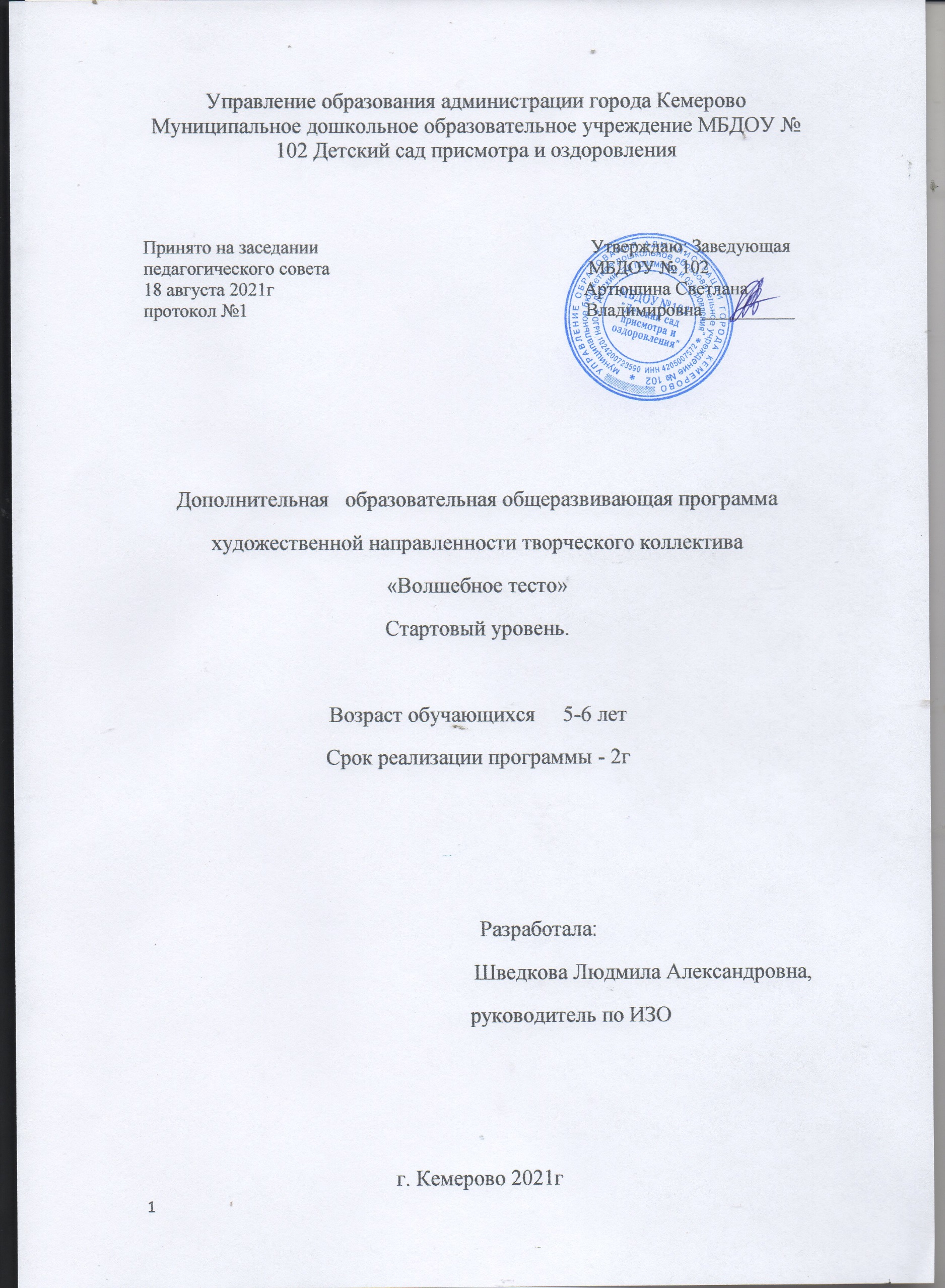 СодержаниеРаздел №1. «Комплекс основных характеристик программы»Пояснительная записка……………………………………………..31.2 Цель и задачи программы…………………………………………..4 Учебно – тематический план……………………………………… 6 Ожидаемые результаты…………………………………………….20Раздел №2. «Комплекс организационно-педагогических условий» Календарный учебный график…………………………………….21 Условия реализации программы…………………………………..23 Формы аттестации………………………………………………….23 Оценочные материалы……………………………………………..24 Методические материалы………………………………………… 24 Список литературы…………………………………………………     25Раздел № 1. «Комплекс основных характеристик программы»Пояснительная запискаНаправленность дополнительной   образовательной общеразвивающей программы -  художественная Уровень дополнительный общеобразовательной программы – стартовый Программа составлена на основе следующих нормативных документов: Закон Российской федерации «об образовании» (федеральный закон от 29 декабря 2012 г. № 273-фз);Приказ министерства просвещения РФ от 9 ноября 2018 г. № 196 «Об утверждении порядка организации и осуществления образовательной деятельности по дополнительным общеобразовательным программам» Приказ минпросвещения России от 30 сентября 2020 г. № 533 «О внесении изменений в порядок организации и осуществлении образовательной деятельности по дополнительным общеобразовательным программам».  Утвержденный приказом министерства просвещения России от 9 ноября 2018 г. № 196»;Концепция развития дополнительного образования детейРаспоряжение Правительства РФ от 4 сентября 2014г № 1726 - РПисьмо Министерства Образования и Науки РФ от 18.11.2015 № 09- 3242 «Методические рекомендации по проектированию дополнительных общеразвиваюших программ (включая   разноуровневые программы)Постановление государственного санитарного врача РФ от 28.09.2020 г. сп 2.4. 3648-20 «Санитарно – эпидемиологические требования к организациям воспитания и обучения, отдыха и оздоровления детей и молодежи»Федеральный проект «Успех каждого ребенка» (протокол заседания проектного комитета по национальному проекту «Образование» от 07 декабря 2018г № 3 Стратегия развития воспитания в Российской Федерации на период до 2025 года (Распоряжение правительства Российской Федерации от 29 мая 2015 г. № 996-Р) 	Дошкольное образование – это фундамент всей образовательной системы, так как именно здесь закладываются основы личности, определяющие характер будущего развития ребенка.   	Соленое тесто в последние годы стало очень популярным материалом для лепки. Работа с ним доставляет удовольствие и радость.   	Тесто - хороший материал для лепки. Это приятный, податливый, пластичный и экологически чистый материал. Из него можно вылепить все что угодно, а после сушки и раскрашивания оставить в виде сувенира на долгие годы.       	Полученный результат можно увидеть, потрогать. Его интересно показать другим и получить одобрение. Благодаря этому обучающийся чувствует себя создателем и испытывает удовлетворение и гордость за свои достижения. Занятия лепкой одновременно являются и занятиями по развитию речи. В процессе обыгрывания сюжета и выполнения практических действий с тестом ведется непрерывный разговор с детьми. Такая игровая организация деятельности обучающихся стимулирует их речевую активность, вызывает речевое подражание, а в дальнейшем организует настоящий диалог с игрушечным персонажем или со взрослым.Преимущество солёного теста:- можно приготовить в любой момент, не тратя лишних денег;- легко отмывается и не оставляет следов;- безопасно при попадании в рот, один раз попробовав  тесто на вкус, ребенок больше не пытается взять его в рот - невкусно!- если оно правильно замешано, лепится замечательно, к рукам не липнет;- можно сушить в духовке, а можно - просто на воздухе;- краска пристает любая, а возможности для росписи - практически неограниченные;- поверх краски хорошо еще покрывать лаком — сохранится на века.- с готовым «изделием» можно играть — без боязни, что оно потеряет форму.АКТУАЛЬНОСТЬ, ПЕДАГОГИЧЕСКАЯ ЦЕЛЕСООБРАЗНОСТЬ, СОЦИАЛЬНАЯ ЗНАЧИМОСТЬ, НОВИЗНА   	Лепка из соленого теста - «Тестопластика», относится к категории работы с нетрадиционными материалами, которая еще не нашла широкого применения в дошкольных образовательных учреждениях, что определяет новизну программы.     	Данная программа имеет художественную  направленность. Ее реализация позволяет создать условия для развития личности ребенка, обеспечить его эмоциональное благополучие, формировать эстетические   вкусы, развивать чувство прекрасного, приобщить к общечеловеческим ценностям, создать условия для творческой самореализации.   	Актуальность. Техника лепки богата и разнообразна, но при этом доступна любому человеку. Лепка имеет большое значение для обучения и воспитания детей дошкольного возраста. Она способствует развитию зрительного восприятия, памяти, образного мышления, привитию ручных умений и навыков, необходимых для успешного обучения в школе.   	Еще одной специфической чертой лепки является ее тесная связь с игрой. Объемность выполненной фигурки стимулирует обучающихся к игровым действиям с ней. Такая организация занятий в виде игры углубляет у детей интерес к лепке, расширяет возможность общения с взрослыми и сверстниками.   	Целесообразность. Тестопластика – осязаемый вид творчества. Потому что обучающийся не только видит то, что создал, но и трогает, берёт в руки и по мере необходимости изменяет. Основным инструментом в лепке является рука, следовательно, уровень умения зависит от овладения собственными руками, от моторики, которая развивается по мере работы с тестом. Занятия тестопластикой даёт уникальную возможность моделировать мир и своё представление о нём в пространственно-пластичных образах. У каждого ребёнка появляется возможность создать свой удивительный мир.АДРЕСАТ   	Программа рассчитана на детей 5-6 лет.Характеристика детей 5-6 лет   	 Самым главным новшеством в развитии личности ребенка 5-6 лет можно считать появление произвольности, то есть способность самостоятельно регулировать свое поведение. Обучающиеся, не отвлекаясь на более интересные дела, могут доводить до конца малопривлекательную работу (убирать игрушки, наводить порядок в комнате и т. п.). Это становится возможным благодаря осознанию детьми общепринятых норм и правил поведения и обязательности их выполнения. К 5-6 годам обучающиеся способны внимательно слушать педагога, понимать и удерживать цель занятия. Но при условии значимости мотива действий, а для этого необходимо применять игровую структуру в обучении.  Продолжаем развивать мелкую моторику.     	Срок освоения программы составляет 2 года, с октября по май.     	Объем программы составляет 32+32 академических часа.ФОРМЫ И РЕЖИМ ЗАНЯТИЙ   	Учебная группа состоит из 10-15 детей. Занятия проводятся 1 раз в  неделю, в первую половину дня, продолжительностью 30 минут(1академический час).ОСНОВНЫЕ ФОРМЫ РАБОТЫ    	Занятия проходят в игровой, наглядной и дидактических формах.     	Форма организации групповая.    	Виды занятий по программе.     	Условия формирования групп: группы для занятий формируются по возрастному признаку.1.2. Цель, задачиЦель программы – развитие творческих и коммуникативных способностей детей посредством самовыражения через изготовление изделий из соленого теста. 
        Задачи программы:обучающие:– познакомить с историей возникновения тестопластики, ее возможностями;– обучить технологии изготовления различных изделий из соленого теста;– начать формирование знаний о композиции, основах цветовидения, технике рисунка акварелью и гуашью;развивающие:– развивать мелкую моторику рук;– развивать эстетический вкус;– содействовать развитию творческого воображения, фантазии;воспитательные:– воспитывать трудолюбие, терпение, аккуратность, стремление доводить начатое дело до конца;– воспитывать у ребенка правильную самооценку, умение общаться со сверстниками и работать в коллективе;– воспитывать ценностное отношение к человеку, его культуре, труду;1.3. Учебно – тематический план1 год обученияСодержание учебно – тематического плана1-й год обученияТема 1. Осенний листопад.   Теория(0,25): приветствие, объявление темы занятия, краткая теоретическая справка по теме, обзор предстоящего практического занятия, краткий инструктаж по технике безопасности, краткое повторение правил работы с тестом, обратная связь в конце занятия.Практика(0,75): Учить детей вырезать лист по шаблону, развивать умение составлять композицию из разноцветных листочков.Тема 2.Расскрашивание Осеннего листопада	Теория(0,25): приветствие, объявление темы занятия, краткая теоретическая справка по теме, обзор предстоящего практического занятия, краткий инструктаж по технике безопасности, краткое повторение правил работы с красками, обратная связь в конце занятия.	Практика(0,75): Воспитывать аккуратность при раскрашивании готовых фигур. Продолжать знакомить с акварельными красками, упражнять в способах работы с ними.	Тема 3. Утка с утятами плывут по озеру.	Теория(0,25): приветствие, объявление темы занятия, краткая теоретическая справка по теме, обзор предстоящего практического занятия, краткий инструктаж по технике безопасности, краткое повторение правил работы с тестом, обратная связь в конце занятия.	Практика(0,75): Учить детей лепить предмет, состоящий из нескольких частей, придавая некоторые характерные особенности (вытянутый клюв, хвостик). Развивать интерес к изобразительной деятельности; продуктивную деятельность через лепку; эстетическое восприятие.Тема 4. Раскрашивание утят. Теория(0,25): приветствие, объявление темы занятия, краткая теоретическая справка по теме, обзор предстоящего практического занятия, краткий инструктаж по технике безопасности, краткое повторение правил работы с красками, обратная связь в конце занятия.Практика(0,75): Воспитывать аккуратность при раскрашивании готовых фигур. Развивать у детей эстетическое восприятие, чувство цвета.Тема 5. Мои любимые игрушки.Теория(0,25): приветствие, объявление темы занятия, краткая теоретическая справка по теме, обзор предстоящего практического занятия, краткий инструктаж по технике безопасности, краткое повторение правил работы с тестом, обратная связь в конце занятия.Практика(0,75): Развивать самостоятельность при выборе темы, передавая характерные особенности внешнего вида.  Воспитывать уверенность и инициативность.Тема 6. Раскрашивание "Мои любимые игрушки"Теория(0,25): приветствие, объявление темы занятия, краткая теоретическая справка по теме, обзор предстоящего практического занятия, краткий инструктаж по технике безопасности, краткое повторение правил работы с красками, обратная связь в конце занятия.Практика(0,75): Продолжать знакомить со способами работы с красками. Развивать творческую фантазию детей в процессе работы. Развивать гибкость пальцев рук при работе с кисточкой.Тема 7.   Печатание кулонов в подарок ко "Дню Матери”Теория(0,25): приветствие, объявление темы занятия, краткая теоретическая справка по теме, обзор предстоящего практического занятия, краткий инструктаж по технике безопасности, краткое повторение правил работы с тестом, обратная связь в конце занятия.Практика(0,75): Воспитывать усидчивость, упорство, стремление доводить начатое дело до конца.Развивать самостоятельность, аккуратность; формировать потребность в саморазвитии. Формировать   желание сделать подарок своими руками.Тема 8.  Раскрашивание готовых работ.Теория(0,25): приветствие, объявление темы занятия, краткая теоретическая справка по теме, обзор предстоящего практического занятия, краткий инструктаж по технике безопасности, краткое повторение правил работы с красками, обратная связь в конце занятия.Практика(0,75): Совершенствовать самостоятельность при раскрашивании изделия из соленого теста красками. Развивать у детей эстетическое восприятие, чувство цвета.Тема 9.  Печатание домов.Теория(0,25): приветствие, объявление темы занятия, краткая теоретическая справка по теме, обзор предстоящего практического занятия, краткий инструктаж по технике безопасности, краткое повторение правил работы с тестом, обратная связь в конце занятия.Практика(0,75): Закрепить умение детей работать со стекой при изготовлении основной детали по шаблону.Развивать творческие способности фантазию в процессе украшения домика дополнительными деталями из теста.Тема 10.  Раскрашивание домиков.Теория(0,25): приветствие, объявление темы занятия, краткая теоретическая справка по теме, обзор предстоящего практического занятия, краткий инструктаж по технике безопасности, краткое повторение правил работы с красками, обратная связь в конце занятия.Практика(0,75): Воспитывать аккуратность при раскрашивании домика. Развивать у детей эстетическое восприятие, чувство цвета.Тема 11. Снеговик.Теория(0,25): приветствие, объявление темы занятия, краткая теоретическая справка по теме, обзор предстоящего практического занятия, краткий инструктаж по технике безопасности, краткое повторение правил работы с тестом, обратная связь в конце занятия.Практика(0,75): Развивать самостоятельность при использовании конструктивного способа лепки, при планировании своей работы: задумывать образ, делить материал на нужное количество частей разной величины, лепить последовательно, начиная с крупных деталей. Показать приемы оформления вылепленных фигурок дополнительными материалами. Развивать глазомер. Тема 12. Ёлочные украшения.Теория(0,25): приветствие, объявление темы занятия, краткая теоретическая справка по теме, обзор предстоящего практического занятия, краткий инструктаж по технике безопасности, краткое повторение правил работы с тестом, обратная связь в конце занятия.Практика(0,75): Развивать эстетическое восприятие, художественный вкус, стремление к творчеству. Учить детей лепить украшения для новогодней ёлки способом моделирования.Тема 13. Рождественская свеча.Теория(0,25): приветствие, объявление темы занятия, краткая теоретическая справка по теме, обзор предстоящего практического занятия, краткий инструктаж по технике безопасности, краткое повторение правил работы с тестом, обратная связь в конце занятия.Практика(0,75): Развивать умение плести косичку из теста; закрепить навык наносить узор с помощью стеки.Тема 14. Раскрашивание рождественской свечи.Теория(0,25): приветствие, объявление темы занятия, краткая теоретическая справка по теме, обзор предстоящего практического занятия, краткий инструктаж по технике безопасности, краткое повторение правил работы с красками, обратная связь в конце занятия.Практика(0,75): Воспитывать аккуратность при раскрашивании. Развивать у детей эстетическое восприятие, чувство цвета.Тема 15. Подсвечник.Теория(0,25): приветствие, объявление темы занятия, краткая теоретическая справка по теме, обзор предстоящего практического занятия, краткий инструктаж по технике безопасности, краткое повторение правил работы с тестом, обратная связь в конце занятия.Практика(0,75): Закрепить прием раскатывания лепешки. Показать способ плетения из двух длинных жгутов. Поощрять инициативу пользоваться стеками для нанесения рисунка на готовые формы.Тема16. Раскрашивание подсвечника.Теория(0,25): приветствие, объявление темы занятия, краткая теоретическая справка по теме, обзор предстоящего практического занятия, краткий инструктаж по технике безопасности, краткое повторение правил работы с красками, обратная связь в конце занятия.Практика(0,75): Уточнить представление о цветосочетаниях. Развивать воображение.Тема 17. Сыр для мышки.Теория(0,25): приветствие, объявление темы занятия, краткая теоретическая справка по теме, обзор предстоящего практического занятия, краткий инструктаж по технике безопасности, краткое повторение правил работы с тестом, обратная связь в конце занятия.Практика(0,75): Совершенствовать навык смешивания разного по цвету теста и получения нового оттенка.Тема18. Открытка для любимых папочек.Теория(0,25): приветствие, объявление темы занятия, краткая теоретическая справка по теме, обзор предстоящего практического занятия, краткий инструктаж по технике безопасности, краткое повторение правил работы с тестом, обратная связь в конце занятия.	Практика(0,75): Создание коллективной композиции с использованием элементов конструирования.	Тема 19. Раскрашивание открытки.Теория(0,25): приветствие, объявление темы занятия, краткая теоретическая справка по теме, обзор предстоящего практического занятия, краткий инструктаж по технике безопасности.Практика(0,75): Упражнять в способах работы с акварельными красками.  Тема 20. Подснежник.	Теория(0,25): приветствие, объявление темы занятия, краткая теоретическая справка по теме, обзор предстоящего практического занятия, краткий инструктаж по технике безопасности, краткое повторение правил работы с тестом, обратная связь в конце занятия.Практика(0,75): Закрепить последовательность лепки. Соблюдать пропорции и выделять особенности формы, деталей.Тема 21. Раскрашивание подснежника.	Теория(0,25): приветствие, объявление темы занятия, краткая теоретическая справка по теме, обзор предстоящего практического занятия, краткий инструктаж по технике безопасности, краткое повторение правил работы с красками, обратная связь в конце занятия.Практика(0,75): Развивать у детей эстетическое восприятие, чувство цвета. Продолжать знакомить со способами работы с красками. Раскрывать творческую фантазию детей в процессе работы.Тема 22. Подарок маме "Рамка для фотографий".Теория(0,25): приветствие, объявление темы занятия, краткая теоретическая справка по теме, обзор предстоящего практического занятия, краткий инструктаж по технике безопасности, краткое повторение правил работы с тестом, обратная связь в конце занятия.Практика(0,75): Из соленого теста выходят замечательные рамки. Делаем основу желаемой формы, продумываем и готовим крепеж.Тема 23. Раскрашивание рамки для фотографий.Теория(0,25): приветствие, объявление темы занятия, краткая теоретическая справка по теме, обзор предстоящего практического занятия, краткий инструктаж по технике безопасности, краткое повторение правил работы с красками, обратная связь в конце занятия.Практика(0,75): Развивать творчество. Расписывать готовые изделия гуашью. Воспитывать художественный вкус.Тема24. "Бусы и браслеты" (в подарок девочкам).Теория(0,25): приветствие, объявление темы занятия, краткая теоретическая справка по теме, обзор предстоящего практического занятия, краткий инструктаж по технике безопасности, краткое повторение правил работы с тестом, обратная связь в конце занятия.Практика(0,75): Учить создавать объемные поделки из соленого теста на каркасе – нити; ориентировать на поиск гармоничных сочетаний разных форм; учить оформлять поделки.Тема 25. Наш аквариум.Теория(0,25): приветствие, объявление темы занятия, краткая теоретическая справка по теме, обзор предстоящего практического занятия, краткий инструктаж по технике безопасности, краткое повторение правил работы с тестом, обратная связь в конце занятия.Практика(0,75): Активизировать применение различных приемов лепки для создания красивых водных растений, рыбок, улиток. Показать способы, при помощи которых можно усилить выразительность образа.Тема 26. Аквариумные рыбки.Теория(0,25): приветствие, объявление темы занятия, краткая теоретическая справка по теме, обзор предстоящего практического занятия, краткий инструктаж по технике безопасности, краткое повторение правил работы с тестом, обратная связь в конце занятия.Практика(0,75): Продолжать освоение рельефной лепки: создавать уплощенные фигурки рыбок, прикреплять к основе, украшать налепами.Тема 27. Раскрашивание аквариума с рыбками.Теория(0,25): приветствие, объявление темы занятия, краткая теоретическая справка по теме, обзор предстоящего практического занятия, краткий инструктаж по технике безопасности, краткое повторение правил работы с красками, обратная связь в конце занятия.Практика(0,75): Развивать творчество. Расписывать готовые изделия. Воспитывать художественный вкус.Тема 28. Пасхальная корзинка для яиц.Теория(0,25): приветствие, объявление темы занятия, краткая теоретическая справка по теме, обзор предстоящего практического занятия, краткий инструктаж по технике безопасности, краткое повторение правил работы с тестом, обратная связь в конце занятия.Практика(0,75): Формировать способность лепить из частей, деление куска на части, выдерживать соотношение пропорций по величине, плотно соединяя их.Тема 29. Раскрашивание пасхальной корзинки для яиц.Теория(0,25): приветствие, объявление темы занятия, краткая теоретическая справка по теме, обзор предстоящего практического занятия, краткий инструктаж по технике безопасности, краткое повторение правил работы с красками, обратная связь в конце занятия.Практика(0,75): Развивать творчество. Расписывать готовые изделия. Воспитывать художественный вкус.Тема 30. Жуки на цветочной клумбе.Теория(0,25): приветствие, объявление темы занятия, краткая теоретическая справка по теме, обзор предстоящего практического занятия, краткий инструктаж по технике безопасности, краткое повторение правил работы с тестом, обратная связь в конце занятия.Практика(0,75): Познакомить с конструктивным способом лепки, передавая строение (туловище, голова, шесть ножек); лепить полусферу, частично сплющивая шар; развивать чувство композиции.Тема 31. Раскрашивание "Жуки на цветочной клумбе".Теория(0,25): приветствие, объявление темы занятия, краткая теоретическая справка по теме, обзор предстоящего практического занятия, краткий инструктаж по технике безопасности, краткое повторение правил работы с красками, обратная связь в конце занятия.Практика(0,75): Развивать творчество. Расписывать готовые изделия. Воспитывать художественный вкусТема 32. Цветочная клумба.Теория(0,25): приветствие, объявление темы занятия, краткая теоретическая справка по теме, обзор предстоящего практического занятия, краткий инструктаж по технике безопасности, краткое повторение правил работы с тестом, обратная связь в конце занятия.Практика(0,75): Поощрять желание использовать технику нетрадиционного рисования, для более выразительного образа - пальчиком, ватными палочками для рисования точек. Оформлять работу на цветочной клумбе.Учебно – тематический план2 год обученияСодержание учебно – тематического плана2-й год обучения 	Тема 1.  Грибная полянаТеория(0,25): приветствие, объявление темы занятия, краткая теоретическая справка по теме, обзор предстоящего практического занятия, краткий инструктаж по технике безопасности, краткое повторение правил работы с тестом, обратная связь в конце занятия.	Практика(0,75): развивать композиционные умения, закреплять умения лепить грибы, добиваться большой точности в передаче формы.  Тема 2. Раскрашивание красками «Грибная поляна». 	Теория(0,25): приветствие, объявление темы занятия, краткая теоретическая справка по теме, обзор предстоящего практического занятия, краткий инструктаж по технике безопасности.Практика(0,75): Упражнять в смешивании красок	Тема 3.  Осенние припасы.	Теория(0,25): приветствие, объявление темы занятия, краткая теоретическая справка по теме, обзор предстоящего практического занятия, краткий инструктаж по технике безопасности, краткое повторение правил работы с тестом, обратная связь в конце занятия.Практика(0,75): продолжать развивать композиционное мышление, развивать наблюдательность, развивать умение работать различными способами лепки.Тема 4.  Раскрашивание красками.	Теория(0,25): приветствие, объявление темы занятия, краткая теоретическая справка по теме, обзор предстоящего практического занятия, краткий инструктаж по технике безопасности, краткое повторение правил работы с красками, обратная связь в конце занятия.Практика(0,75): Воспитывать аккуратность при раскрашивании готовых фигур. Развивать у детей эстетическое восприятие, чувство цвета.Тема 5.   Сказочная птица.	Теория(0,25): приветствие, объявление темы занятия, краткая теоретическая справка по теме, обзор предстоящего практического занятия, краткий инструктаж по технике безопасности, краткое повторение правил работы с тестом, обратная связь в конце занятия.	Практика(0,75): Вызвать интерес к лепке сказочных персонажей. Развивать способность задумывать содержание своей работы, определять способы выполнения замысла. Показать возможность использования разных материалов для украшения образа.  Тема 6. Раскрашивание сказочной птицы.	Теория(0,25): приветствие, объявление темы занятия, краткая теоретическая справка по теме, обзор предстоящего практического занятия, краткий инструктаж по технике безопасности, краткое повторение правил работы с красками, обратная связь в конце занятия.Практика(0,75): Продолжать знакомить со способами работы с красками. Развивать творческую фантазию детей в процессе работы. Развивать гибкость пальцев рук при работе с кисточкой.Тема 7.    Сердечко в подарок.Теория(0,25): приветствие, объявление темы занятия, краткая теоретическая справка по теме, обзор предстоящего практического занятия, краткий инструктаж по технике безопасности, краткое повторение правил работы с тестом, обратная связь в конце занятия.Практика(0,75): Продолжать развивать интерес к лепке. Закреплять приемы лепки, освоенные на предыдущих занятиях: придавливание с легким оттягиванием приплюснутого шара.Тема 8.  Раскрашивание.Теория(0,25): приветствие, объявление темы занятия, краткая теоретическая справка по теме, обзор предстоящего практического занятия, краткий инструктаж по технике безопасности, краткое повторение правил работы с красками, обратная связь в конце занятия.Практика(0,75): Совершенствовать самостоятельность при раскрашивании изделия из соленого теста красками. Развивать у детей эстетическое восприятие, чувство цвета.Тема 9.   Колючий ёжик.Теория(0,25): приветствие, объявление темы занятия, краткая теоретическая справка по теме, обзор предстоящего практического занятия, краткий инструктаж по технике безопасности, краткое повторение правил работы с тестом, обратная связь в конце занятия.Практика(0,75): Лепить ежа из целого куска, оттягивая мордочку. Отдельно лепить иголки в форме конуса, соединять детали, смачивая водой. Дополнять работу грибками, яблочками.Тема 10.   Раскрашивание красками ёжика.	Теория(0,25): приветствие, объявление темы занятия, краткая теоретическая справка по теме, обзор предстоящего практического занятия, краткий инструктаж по технике безопасности, краткое повторение правил работы с красками, обратная связь в конце занятия.	Практика(0,75): Учить детей раскрашивать ёжика после просушки,      используя чёрный и серый цвет, смешивая краски.	Тема 11.  Нарядная ёлочка.	Теория(0,25): приветствие, объявление темы занятия, краткая теоретическая справка по теме, обзор предстоящего практического занятия, краткий инструктаж по технике безопасности, краткое повторение правил работы с тестом, обратная связь в конце занятия.Практика(0,75): Учить детей вырезать ёлочку по трафарету, заравнивать края кисточкой, смоченной водой, самостоятельно придумывать украшения- шары, игрушки, бусы. Развивать гибкость пальцев рук.Тема 12. Раскрашивание красками.Теория(0,25): приветствие, объявление темы занятия, краткая теоретическая справка по теме, обзор предстоящего практического занятия, краткий инструктаж по технике безопасности, краткое повторение правил работы с красками, обратная связь в конце занятия.Практика(0,75): Развивать эстетическое восприятие, художественный вкус, стремление к творчеству.  Тема 13.  Дед Мороз.	Теория(0,25): приветствие, объявление темы занятия, краткая теоретическая справка по теме, обзор предстоящего практического занятия, краткий инструктаж по технике безопасности, краткое повторение правил работы с тестом, обратная связь в конце занятия.Практика(0,75): Учить детей использовать знакомые приёмы лепки - вырезание по трафарету, скатывание. Уметь пользоваться чеснокодавкой для выдавливания теста при изготовлении волос и бороды.	Тема 14.  Раскрашивание красками Деда Мороза.	Теория(0,25): приветствие, объявление темы занятия, краткая теоретическая справка по теме, обзор предстоящего практического занятия, краткий инструктаж по технике безопасности, краткое повторение правил работы с красками, обратная связь в конце занятия.Практика(0,75): Воспитывать аккуратность при раскрашивании. Развивать у детей эстетическое восприятие, чувство цвета.Тема 15. Собачка Жучка Теория(0,25): приветствие, объявление темы занятия, краткая теоретическая справка по теме, обзор предстоящего практического занятия, краткий инструктаж по технике безопасности, краткое повторение правил работы с тестом, обратная связь в конце занятия. Практика(0,75): Продолжать учить детей лепить животных, используя трафарет, чесночницу для выдавливания теста для шерсти. Закрепить в речи детей породы собак, лепить болонку. Воспитывать интерес к работе, творческое воображение.Тема16.  Рамка для фото.	Теория(0,25): приветствие, объявление темы занятия, краткая теоретическая справка по теме, обзор предстоящего практического занятия, краткий инструктаж по технике безопасности, краткое повторение правил работы с тестом, обратная связь в конце занятия.Практика(0,75): Закрепить технические навыки и приёмы при лепке рамки из солёного теста. Упражнять в лепке цветов из отдельных частей, составлять цветок из 6-8 частей, составлять композицию из отдельных деталей.	Тема 17.  Роспись рамки для фото.	Теория(0,25): приветствие, объявление темы занятия, краткая теоретическая справка по теме, обзор предстоящего практического занятия, краткий инструктаж по технике безопасности, краткое повторение правил работы с красками, обратная связь в конце занятия.	Практика(0,75): Продолжать учить рисовать красками. Самостоятельно подбирать цвет, уметь смешивать краски для получения нужного оттенка. Развивать у детей эстетические восприятия, чувство цвета.Тема18.  Декоративная тарелка «Роза».	Теория(0,25): приветствие, объявление темы занятия, краткая теоретическая справка по теме, обзор предстоящего практического занятия, краткий инструктаж по технике безопасности, краткое повторение правил работы с тестом, обратная связь в конце занятияПрактика(0,75): Учить из отдельных частей лепить розу, раскатывать шарики, расплющивать, составлять цветок из 6-8 лепестков.Тема 19. Раскрашивание тарелки.Теория(0,25): приветствие, объявление темы занятия, краткая теоретическая справка по теме, обзор предстоящего практического занятия, краткий инструктаж по технике безопасности.Практика(0,75): Продолжать учить раскрашивать изделия после просушки, подбирать краски, смешивать, для получения нужного оттенка. Оформлять работу на тарелке.Тема 20.  Подковка на счастье.	Теория(0,25): приветствие, объявление темы занятия, краткая теоретическая справка по теме, обзор предстоящего практического занятия, краткий инструктаж по технике безопасности, краткое повторение правил работы с тестом, обратная связь в конце занятия.		Практика(0,75): Учить лепить подкову. Закрепить умение, из отдельных частей, лепить розу, или другие цветы.		Тема 21.  Раскрашивание красками подковки, цветов.	Теория(0,25): приветствие, объявление темы занятия, краткая теоретическая справка по теме, обзор предстоящего практического занятия, краткий инструктаж по технике безопасности, краткое повторение правил работы с красками, обратная связь в конце занятия.Практика(0,75): Развивать у детей эстетическое восприятие, чувство цвета. Продолжать знакомить со способами работы с красками. Раскрывать творческую фантазию детей в процессе работы.Тема 22.  Осьминожка.Теория(0,25): приветствие, объявление темы занятия, краткая теоретическая справка по теме, обзор предстоящего практического занятия, краткий инструктаж по технике безопасности, краткое повторение правил работы с тестом, обратная связь в конце занятия.Практика(0,75): Познакомить с последовательностью изготовления изделия.Тема 23.  Пасхальное яйцо.  Теория(0,25): приветствие, объявление темы занятия, краткая теоретическая справка по теме, обзор предстоящего практического занятия, краткий инструктаж по технике безопасности, краткое повторение правил работы, обратная связь в конце занятия.Практика(0,75): Развивать творчество.   Воспитывать художественный вкус, чувство уважения к традициям.Тема 24.  Раскрашивание Пасхального яйца.Теория(0,25): приветствие, объявление темы занятия, краткая теоретическая справка по теме, обзор предстоящего практического занятия, краткий инструктаж по технике безопасности, краткое повторение правил работы, обратная связь в конце занятия.Практика(0,75): Научить передавать задуманную идею при раскрашивании изделия, раскрыть творческую фантазию детей в процессе работы.Тема 25.  Пчелка на цветочке.Теория(0,25): приветствие, объявление темы занятия, краткая теоретическая справка по теме, обзор предстоящего практического занятия, краткий инструктаж по технике безопасности, краткое повторение правил работы с тестом, обратная связь в конце занятия.Практика(0,75): Активизировать применение различных приемов лепки.   Показать способы, при помощи которых можно усилить выразительность образа.Тема 26.  Раскрашивание пчелки.Теория(0,25): приветствие, объявление темы занятия, краткая теоретическая справка по теме, обзор предстоящего практического занятия, краткий инструктаж по технике безопасности, краткое повторение правил работы, обратная связь в конце занятия.Практика(0,75): Развивать творчество. Расписывать готовые изделия. Воспитывать художественный вкус.Тема 27.  Весёлые человечки.Теория(0,25): приветствие, объявление темы занятия, краткая теоретическая справка по теме, обзор предстоящего практического занятия, краткий инструктаж по технике безопасности, краткое повторение правил работы, обратная связь в конце занятия.Практика(0,75): Учить лепить весёлых человечков, используя приёмы раскатывания шаров, овалов, сплющивание, оттягивание. Для соединения частей использовать спички, палочки. Обрабатывать края кисточкой, смоченной водой.Тема 28.  Раскрашивание красками весёлых человечков.Теория(0,25): приветствие, объявление темы занятия, краткая теоретическая справка по теме, обзор предстоящего практического занятия, краткий инструктаж по технике безопасности, краткое повторение правил работы, обратная связь в конце занятия.Практика(0,75): Научить видеть конечный результат задуманной   работы. Дополнять работу, украшая одежду своих человечков. 	Тема 29.  Сердечко с птичками.Теория(0,25): приветствие, объявление темы занятия, краткая теоретическая справка по теме, обзор предстоящего практического занятия, краткий инструктаж по технике безопасности, краткое повторение правил работы, обратная связь в конце занятия.Практика(0,75): Учить раскатывать тесто скалкой, вырезать сердечко по шаблону, обрабатывать края кистью, смоченной водой. Лепить птичек, используя приёмы оттягивания, сплющивания, передавая пропорции, характерные особенности. Воспитывать интерес к творчеству.Тема 30.  Раскрашивание сердечка с птичками.Теория(0,25): приветствие, объявление темы занятия, краткая теоретическая справка по теме, обзор предстоящего практического занятия, краткий инструктаж по технике безопасности, краткое повторение правил работы, обратная связь в конце занятия.Практика(0,75): Развивать творчество. Расписывать готовые изделия. Воспитывать художественный вкус.Тема 31.  Мышки на сыре.Теория(0,25): приветствие, объявление темы занятия, краткая теоретическая справка по теме, обзор предстоящего практического занятия, краткий инструктаж по технике безопасности, краткое повторение правил работы с тестом, обратная связь в конце занятия. Практика(0,75): Учить использовать знания об особенностях внешнего вида животных в своей работе. Закрепить умения и навыки, полученные ранее (скатывание, оттягивание, сглаживание краёв).Тема 32.  Раскрашивание красками «Мышки на сыре».Теория(0,25): приветствие, объявление темы занятия, краткая теоретическая справка по теме, обзор предстоящего практического занятия, краткий инструктаж по технике безопасности, краткое повторение правил работы с красками, обратная связь в конце занятия.Практика(0,75): Научить   передавать задуманную идею при раскрашивании изделия, раскрыть творческую фантазию в процессе работы. Развивать гибкость пальцев рук при работе с кисточкой, видеть конечный результат своей работы.1.4. Ожидаемые результаты.     	На этапе завершения изучаемого курса обучающиеся:1.Знать историю возникновения Тестопластики, ее возможности.2.Уметь планировать работу по реализации замысла, предвидеть результат и     достигать его.      Уметь налаживать межличностные отношения.3.Владеть мелкой моторикой.     Владеть сенсорной чувствительностью.                         Владеть навыком синхронизации работы обеих рук.                                         Форма подведения итогов дополнительной образовательной программы «Волшебное тесто» – размещение материалов в инстограмме и на сайте учреждения для родителей. А также, участие детей в различных конкурсах и выставках.Раздел № 2. «Комплекс организационно – педагогических условий»2.1 Календарный учебный график, 1 год обучения2 год обучения2.2 Условия реализации программыМатериально техническое обеспечение:Кабинет, магнитная доска, телевизор, образцы народных игрушек.Инструменты для работы: Соль, мука, скалки, стеки, формы, шаблоны, коврики для раскатки теста, кисточки, краски.Психологическое обеспечение программы.Психологическое обеспечение программы включает в себя следующие компоненты:- Создание комфортной, доброжелательной атмосферы на занятиях- Формирование умений воспитанников по данному виду обучения- Применение индивидуальных и групповых форм обученияИнформационное обеспечение.Сайт учреждения, родительский чат, стенд для размещения детских работ.Кадровое обеспечение.Педагог ИЗО, имеющий специальное художественное образование.2.3.Формы аттестации. Формы контроля - наблюдение, анализ конечных результатов. Участие в выставках, конкурсах.    	Целевые ориентиры не подлежат непосредственной оценке, в том числе в виде педагогической диагностики (мониторинга), и не являются основанием для их формального сравнения с реальными достижениями обучающихся. Они не являются основой объективной оценки соответствия установленным требованиям образовательной деятельности и подготовки обучающихся.2.4. Оценочные материалы.Главной оценкой получаемых результатов является участие обучаемых в выставках в течение года. Диагностика позволяет выявить динамику развития творческих способностей обучаемых.2.5 Методические материалы- создавать условия для развития творческого воображения;- продолжать формировать умение подчинять свои действия правилам, усложняя деятельность через увеличение количества правил;- создавать условия для проявления познавательной активности;- способствовать проявлению эмоциональной отзывчивости;- создавать условия для перехода детей от соучастия к сотрудничеству в разных видах деятельности. 	Основные принципы работы с родителямиПринцип активности и сознательности, принцип открытости и доверия – предоставления каждому родителю возможности знать и видеть, как развивается его ребенокПринцип сотрудничества – общение «на равных», совместная деятельность, которая осуществляется на основании социальной перцепции и с возможностью общения.Принцип согласованного взаимодействия – возможность высказывать друг другу свои соображения о тех или иных проблемах.Принцип воздействия на семью через ребенка – если жизнь в творческом объединении эмоционально насыщена, комфортна, содержательна, то ребенок обязательно поделится впечатлениями с родителями.Основные направления в работе с родителямиОрганизационно – посредническое (вовлечение родителей в образовательный процесс программы)Информационно просветительское: вовлечение родителей в совместную с детьми и педагогами деятельность, участие в мероприятиях, оказание посильной помощи творческому объединению. Список литературыДля педагога1.Лыкова И. А., Шипунова В. А. «Вкусная лепка для детей» Издательский дом «Цветной мир» Москва 2015г.2.Лыкова И.А. Соленое тесто в семье, детском саду и начальной школе. Москва 2015г.3.Лычагина И.А. Лепка из солёного теста 4-5 лет - МозаикаСинтез, 2017г.4.Макарова М.К. Фигурки из соленого теста. - Харьков 2015г.5.Поделки из соленого теста, изделия из соленого теста, лепка из соленого теста [Электронный ресурс] / http://5ballov.qip.ru/referats/preview/91278/56.Ращупкина С.Ю. Соленое тесто. Поделки,игрушки, сувениры, панно, фоторамки. -Москва 2015г.7.Сысоева, О.С. Приобщение к русской национальной культуре через ознакомление детей с тестопластикой [Текст]/ О.С. Сысоева [Электронный ресурс] / http://www.puzikov.com/rgratis/?i=29448.Сайт Компании УМНИЦА - Как слепить мир... АДРЕС: info.umnitsa.ru/articles/tvorch/slepit_mir.9.Сайт Страна Мастеров АДРЕС: stranamasterov.ru/taxonomy/term.10. Хоменко В.А. Соленое тесто шаг за шагом; - Харьков: Книжный Клуб «Клуб Семейного Досуга». 2015. - 64с011.Сайт Страна Мастеров АДРЕС: stranamasterov.ru/taxonomy/term..info.umnitsa.ru/articles/tvorch/slepit_mir.12.Фирсова, А. В. Чудеса из соленого теста / Анна Фирсова. – М.: Айрис-пресс, 2016. – 32 с.: цв. ил. – (Чудесные фантазии).Список литературыДля детей и родителей.1.Лыкова И.А. Соленое тесто в семье, детском саду и начальной школе. - Москва 2017г.2.Лычагина И.А. Лепка из солёного теста 4-5 лет – Мозаика Синтез, 2017г.        3.Макарова М.К. Фигурки из соленого теста. - Харьков 2015г      4.Детские книжки с иллюстрациями по теме занятия№ п/пНаименование разделов и темКоличество часовКоличество часовКоличество часовКоличество часовФормы контроля№ п/пНаименование разделов и темВсегоТеорияТеорияПрактикаФормы контроляРаздел 1.Знакомство с новым видом декоративно-прикладного искусства.Раздел 1.Знакомство с новым видом декоративно-прикладного искусства.Раздел 1.Знакомство с новым видом декоративно-прикладного искусства.Раздел 1.Знакомство с новым видом декоративно-прикладного искусства.Раздел 1.Знакомство с новым видом декоративно-прикладного искусства.Раздел 1.Знакомство с новым видом декоративно-прикладного искусства.1Осенний листопад10,250,250,75Беседа2Осенний листопад. Раскрашивание10,250,250,75Устный опрос 3Утка с утятами. Коллективная работа.10,250,250,75Беседа4Раскрашивание10,250,250,75Беседа5Мои любимые игрушки.10,250,250,75Наблюдение6Раскрашивание110,250,75Беседа7Кулон в подарок ко дню матери.110,250,75Беседа8Раскрашивание110,250,75Устный опрос9 Домики.110,250,75Беседа10Раскрашивание110,250,75Наблюдение11Снеговик.110,250,75Беседа12Ёлочные украшения.110,250,75НаблюдениеРаздел 2. Освоение способов лепки.Раздел 2. Освоение способов лепки.Раздел 2. Освоение способов лепки.Раздел 2. Освоение способов лепки.Раздел 2. Освоение способов лепки.Раздел 2. Освоение способов лепки.Раздел 2. Освоение способов лепки.13 Рождественская свеча.110,250,75Беседа14Раскрашивание110,250,75Устный опрос15Подсвечник110,250,75Беседа16Раскрашивание110,250,75Устный опрос17Сыр для мышки.110,250,75Беседа18Открытка для папы.110,250,75Беседа19Раскрашивание110,250,75Устный опрос20Подснежник.110,250,75Наблюдение21 Раскрашивание110,250,75Устный опрос22Подарок мамам.110,250,75Беседа23Раскрашивание110,250,75Устный опрос24Бусы и браслеты.110,250,75Беседа25Наш аквариум.110,250,75Беседа26Аквариумные рыбки.110,250,75Беседа27Раскрашивание110,250,75Устный опрос28Пасхальная корзинка.110,250,75Беседа29Раскрашивание110,250,75Устный опрос30Цветы на цветочной клумбе.110,250,75Беседа31Раскрашивание110,250,75Устный опрос32Цветочная клумба.110,250,75Беседа3232824№ п/пНаименование разделов и темКоличество часовКоличество часовКоличество часовФормы контроля№ п/пНаименование разделов и темВсегоТеорияПрактикаФормы контроляРаздел 1.Знакомство с новым видом декоративно-прикладного искусства.Раздел 1.Знакомство с новым видом декоративно-прикладного искусства.Раздел 1.Знакомство с новым видом декоративно-прикладного искусства.Раздел 1.Знакомство с новым видом декоративно-прикладного искусства.Раздел 1.Знакомство с новым видом декоративно-прикладного искусства.Раздел 1.Знакомство с новым видом декоративно-прикладного искусства.1«Грибная поляна»10,250,75Беседа2Раскрашивание красками «Грибная поляна»10,250,75Устный опрос 3«Осенние припасы»10,250,75Наблюдение4Раскрашивание красками10,250,75Беседа5Сказочная птица10,250,75Устный опрос 6Раскрашивание красками10,250,75Беседа7«Сердечко в подарок»10,250,75Беседа8Раскрашивание красками10,250,75Наблюдение9«Колючий ёжик»10,250,75Беседа10Раскрашивание красками ёжика.10,250,75Беседа11«Нарядная ёлочка»10,250,75Устный опрос12Раскрашивание красками «Нарядная ёлочка».10,250,75БеседаРаздел 2. Освоение способов лепки.Раздел 2. Освоение способов лепки.Раздел 2. Освоение способов лепки.Раздел 2. Освоение способов лепки.Раздел 2. Освоение способов лепки.Раздел 2. Освоение способов лепки.13 «Дед Мороз»10,250,75Наблюдение14Раскрашивание красками «Дед Мороз».10,250,75Беседа15«Собачка Жучка».10,250,75Наблюдение16«Рамка для фото».10,250,75Беседа17Роспись рамки для фото10,250,75Устный опрос18Декоративная тарелка «Роза».10,250,75Беседа19Раскрашивание красками декоративной тарелки «Розы».10,250,75Устный опрос20«Подковка на счастье».10,250,75Беседа21 Раскрашивание красками подковки, цветов.10,250,75Беседа22"Осьминожка"10,250,75Устный опрос23Пасхальное яйцо.  10,250,75Наблюдение24Раскрашивание Пасхального яйца. 10,250,75Устный опрос25«Пчелка на цветочке»10,250,75Беседа26Раскрашивание «Пчелки»10,250,75Устный опрос27«Весёлые человечки»10,250,75Беседа28Раскрашивание красками весёлых человечков10,250,75Беседа29«Сердечко с птичками»10,250,75Беседа30Раскрашивание сердечка с птичками.10,250,75Устный опрос31«Мышки на сыре».10,250,75Беседа32«Раскрашивание красками «Мышки на сыре».10,250,75Устный опрос               ИТОГО:32824№ п/пНаименование разделови темКоличество часовКоличество часовКоличество часовФормы контроля№ п/пНаименование разделови темВсегоТеорияПрактикаФормы контроля1ОктябрьОсенний листопад10,250,75Беседа2Осенний листопад. Раскрашивание10,250,75Устный опрос 3Утка с утятами. Коллективная работа.10,250,75Беседа4Раскрашивание10,250,75Беседа5НоябрьМои любимые игрушки.10,250,75Наблюдение6Раскрашивание10,250,75Беседа7Кулон в подарок ко дню матери.10,250,75Беседа8Раскрашивание10,250,75Устный опрос9ДекабрьДомики.10,250,75Беседа10Раскрашивание10,250,75Наблюдение11Снеговик.10,250,75Беседа12Ёлочные украшения.10,250,75Наблюдение13ЯнварьРождественская свеча.10,250,75Беседа14Раскрашивание10,250,75Устный опрос15Подсвечник10,250,75Беседа16Раскрашивание10,250,75Устный опрос17ФевральСыр для мышки.10,250,75Беседа18Открытка для папы.10,250,75Беседа19Раскрашивание10,250,75Устный опрос20Подснежник.10,250,75Наблюдение21МартРаскрашивание10,250,75Устный опрос22Подарок мамам.10,250,75Беседа23Раскрашивание10,250,75Устный опрос24Бусы и браслеты.10,250,75Беседа25АпрельНаш аквариум.10,250,75Беседа26Аквариумные рыбки.10,250,75Беседа27Раскрашивание10,250,75Устный опрос28Пасхальная корзинка.10,250,75Беседа29МайРаскрашивание10,250,75Устный опрос30Цветы на цветочной клумбе.10,250,75Беседа31Раскрашивание10,250,75Устный опрос32Цветочная клумба.10,250,75Беседа32824№ п/пНаименование разделов и темКоличество часовКоличество часовКоличество часовФормы контроля№ п/пНаименование разделов и темВсегоТеорияПрактикаФормы контроля1Октябрь«Грибная поляна»10,250,75Беседа2Раскрашивание красками «Грибная поляна»10,250,75Устный опрос 3«Осенние припасы»10,250,75Наблюдение4Раскрашивание красками10,250,75Беседа5НоябрьСказочная птица10,250,75Устный опрос 6Раскрашивание красками10,250,75Беседа7«Сердечко в подарок»10,250,75Беседа8Раскрашивание красками10,250,75Наблюдение9Декабрь «Колючий ёжик»10,250,75Беседа10Раскрашивание красками ёжика.10,250,75Беседа11«Нарядная ёлочка»10,250,75Устный опрос12Раскрашивание красками «Нарядная ёлочка».10,250,75Беседа13Январь«Дед Мороз»10,250,75Наблюдение14Раскрашивание красками «Дед Мороз».10,250,75Беседа15«Собачка Жучка».10,250,75Наблюдение16«Рамка для фото».10,250,75Беседа17ФевральРоспись рамки для фото10,250,75Устный опрос18Декоративная тарелка «Роза».10,250,75Беседа19Раскрашивание красками декоративной тарелки «Розы».10,250,75Устный опрос20«Подковка на счастье».10,250,75Беседа21МартРаскрашивание красками подковки, цветов.10,250,75Беседа22"Осьминожка"10,250,75Устный опрос23Пасхальное яйцо.  10,250,75Наблюдение24Раскрашивание Пасхального яйца. 10,250,75Устный опрос25Апрель«Пчелка на цветочке»10,250,75Беседа26Раскрашивание «Пчелки»10,250,75Устный опрос27«Весёлые человечки»10,250,75Беседа28Раскрашивание красками весёлых человечков10,250,75Беседа29Май«Сердечко с птичками»10,250,75Беседа30Раскрашивание сердечка с птичками.10,250,75Устный опрос31«Мышки на сыре».10,250,75Беседа32«Раскрашивание красками « Мышки на сыре».10,250,75Устный опросИТОГО:32824